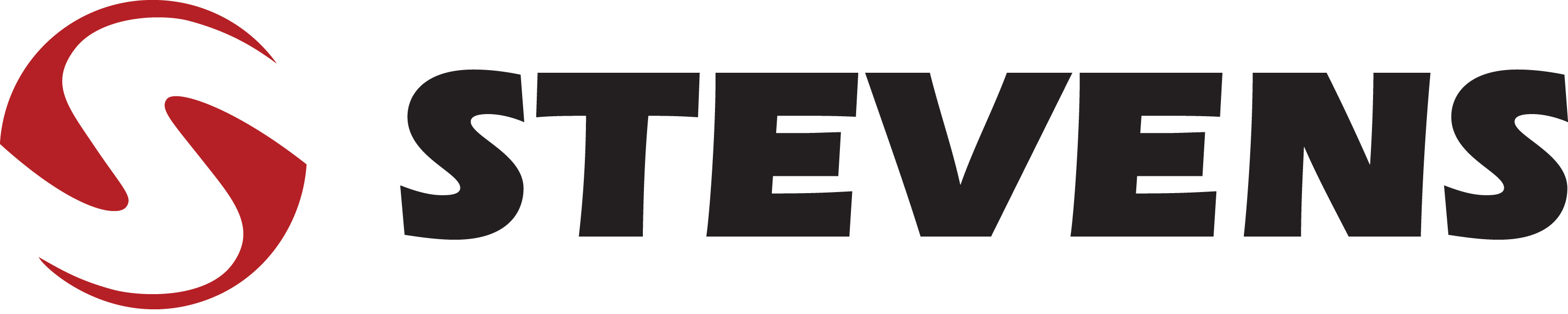 				 Contact: JJ ReichCommunications ManagerFirearms and Ammunition	(763) 323-3862FOR IMMEDIATE RELEASE 		 		 E-mail: pressroom@vistaoutdoor.com Stevens Unveils New 301 Single-Shot ShotgunSUFFIELD, Connecticut – July 7, 2017 – Stevens by Savage Arms is pleased to offer practical hunters more performance from the trusted single-shot, break-action shotgun platform with the rugged and reliable new Stevens 301. Shipments of these firearms are currently being delivered to dealers.The Stevens 301 features a crisp, reliable break action and rugged, modern synthetic stock that withstands even brutal abuse afield. It is available in .410, as well as 12- and 20-gauge models.Features & BenefitsSingle-shot shotgunBreak actionStandard and compact models availableRugged synthetic stockPart No. / Description / MSRP22557 / 301 Single Shot, 12-gauge, 26-inch barrel / $17322558 / 301 Single Shot, 20-gauge, 26-inch barrel / $17322559 / 301 Single Shot Compact, 20-gauge, 22-inch barrel / $17319201 / 301 Single Shot, .410, 26-inch barrel / $17319202 / 301 Single Shot Compact, .410, 22-inch barrel / $173Stevens by Savage Arms is a brand of Vista Outdoor Inc., an outdoor sports and recreation company. To learn more about Stevens and Savage Arms, visit www.savagearms.comAbout Vista OutdoorVista Outdoor is a leading global designer, manufacturer and marketer of consumer products in the growing outdoor sports and recreation markets. The company operates in two segments, Shooting Sports and Outdoor Products, and has a portfolio of well-recognized brands that provides consumers with a wide range of performance-driven, high-quality and innovative products for individual outdoor recreational pursuits. Vista Outdoor products are sold at leading retailers and distributors across North America and worldwide. Vista Outdoor is headquartered in Utah and has manufacturing operations and facilities in 13 U.S. States, Canada, Mexico and Puerto Rico along with international customer service, sales and sourcing operations in Asia, Australia, Canada, and Europe. For news and information, visit www.vistaoutdoor.com or follow us on Twitter @VistaOutdoorInc and Facebook at www.facebook.com/vistaoutdoor.	###